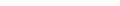 Countries of EuropeFind and circle all of the Countries of Europe that are hidden in the grid.
The remaining letters spell a secret message.
Note: IRELAND and NORTHERN IRELAND are separately hidden and do not overlap.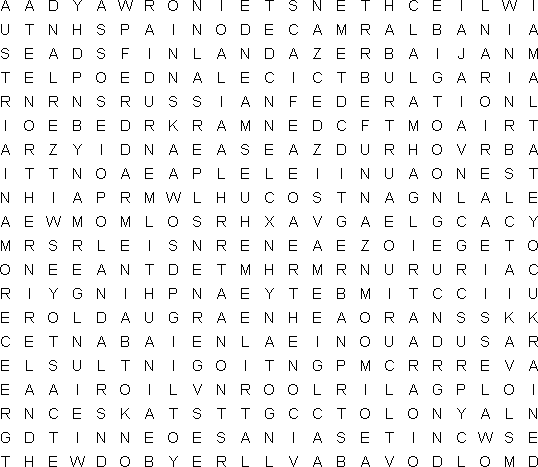 